ПРОЕКТ 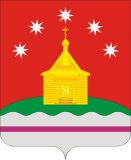 СОВЕТ НАРОДНЫХ ДЕПУТАТОВРОЖДЕСТВЕНСКО-ХАВСКОГО СЕЛЬСКОГО ПОСЕЛЕНИЯНОВОУСМАНСКОГО МУНИЦИПАЛЬНОГО РАЙОНАВОРОНЕЖСКОЙ ОБЛАСТИ                                         Р Е Ш Е Н И Ес. Рождественская ХаваО внесении изменений в решение Совета народных депутатов Рождественско-Хавского сельского поселения от 26.12.2019г. № 184  «Об утверждении Положения о порядке  деятельности  специализированной   службы по вопросам похоронного дела   на территории Рождественско-Хавского сельского поселения Новоусманского муниципального района   Воронежской области»      В соответствии с Федеральным законом от 06.10.2003 № 131-ФЗ «Об общих принципах организации местного самоуправления в Российской Федерации», Уставом Рождественско-Хавского сельского поселения, Совет народных депутатов Рождественско-Хавского сельского поселения РЕШИЛ:1. Внести изменения в решение Совета народных депутатов Рождественско-Хавского сельского поселения от 26.12.2019 г. №184  «Об утверждении Положения о порядке  деятельности  специализированной   службы по вопросам похоронного дела   на территории Рождественско-Хавского сельского поселения Новоусманского муниципального района   Воронежской области», изложив приложение к решению  в новой редакции согласно приложению к настоящему решению        2.  Обнародовать данное решение  путем размещения на досках объявлений в администрации Рождественско-Хавского сельского поселения, здании   МОУ Рождественско-Хавская СОШ и на официальном сайте Рождественско-Хавского сельского поселения в сети «Интернет» http://rhavskoe.ru/.        3. Контроль за исполнением настоящего решения возложить на главу Рождественско-Хавского сельского поселения ЧИРКОВА Е.В.Глава Рождественско-Хавского                      Председатель Совета              сельского поселения                                        народных депутатов                                                                                  Рождественско-Хавского                                                                          сельского поселения  _________________Е.В. Чирков              ________________   А.Л. ЩеблыкинПриложение                                             к решению Совета народных депутатов                                              Рождественско-Хавского сельского поселения                                               Новоусманского муниципального района                                              Воронежской области                                                     от  .04.2019г. №_______«Приложение                                             к решению Совета народных депутатов                                              Рождественско-Хавского сельского поселения                                               Новоусманского муниципального района                                              Воронежской области                                                     от  26.12.2019г. № 184 ПОЛОЖЕНИЕ О ПОРЯДКЕ ДЕЯТЕЛЬНОСТИ СПЕЦИАЛИЗИРОВАННОЙ СЛУЖБЫ ПО ВОПРОСАМ ПОХОРОННОГО ДЕЛА НА ТЕРРИТОРИИ РОЖДЕСТВЕНСКО-ХАВСКОГО СЕЛЬСКОГО ПОСЕЛЕНИЯ НОВОУСМАНСКОГО РАЙОНА ВОРОНЕЖСКОЙ ОБЛАСТИ1. Настоящее Положение разработано в соответствии с Федеральным законом от 12 января 1996 года N 8-ФЗ "О погребении и похоронном деле", Федеральным законом от 30 марта 1999 года № 52-ФЗ "О санитарно-эпидемиологическом благополучии населения", Законом Российской Федерации от 07 февраля 1992 года № 2300-1 "О защите прав потребителей", Постановлением Правительства Российской Федерации от 15 августа 1997 года  № 1025 "Об утверждении Правил бытового обслуживания населения в Российской Федерации", Указом Президента Российской Федерации от 29 июня 1996 года № 1001 "О гарантиях прав граждан на предоставление услуг по погребению умерших", постановлением Главного государственного санитарного врача Российской Федерации от 28 июня 2011 года № 84 "Об утверждении СанПиН 2.1.2882-11 "Гигиенические требования к размещению, устройству и содержанию кладбищ, зданий и сооружений похоронного назначения", Межгосударственный стандарт "Услуги бытовые. Услуги ритуальные. Термины и определения" ГОСТ 32609-2014, Решением Совета народных депутатов Рождественско-Хавского сельского поселения Новоусманского муниципального района Воронежской области  №174 от 20.08.2015 г. (в редакции Решения от 21.02.2019 г. №171). 2. Настоящее Положение устанавливает порядок деятельности специализированной службы по вопросам похоронного дела на территории  Рождественско-Хавского сельского поселения Новоусманского района Воронежской области (далее по тексту -  специализированная служба).3. Специализированной службой может быть только организация, созданная органом местного самоуправления.4. Деятельность специализированной службы основывается на принципах:- создания материально-технической базы похорон на современном уровне;- обеспечения оперативного приема заказа на похороны;-  предоставления качественных услуг.5. Специализированная служба обязана обеспечить:5.1. Предоставление гарантированного перечня услуг по погребению (в соответствии со ст.12 Федерального закона «О похоронном деле»), в том числе:1) оформление документов, необходимых для погребения;2) предоставление и доставку гроба и других предметов, необходимых для погребения;3) перевозку тела (останков) умершего на кладбище (в крематорий);4) своевременную подготовку могил (копку могилы для погребения и комплекс услуг по погребению, предоставление и установку похоронного ритуального регистрационного знака с надписью (фамилия, имя, отчество умершего; даты его рождения и смерти);5)  соблюдение установленных норм отвода каждого земельного участка для погребения, правил подготовки могил, санитарных норм и правил погребения;6) погребение (кремация с последующей выдачей урны с прахом);6. Круглосуточный прием заказов на захоронение. 6.1. Прием заказов осуществляется по прямой телефонной связи для приема заявок на официальный номер, либо в официальных помещениях - салонах, магазинах, пункты приема заказов на погребение, оборудованных для приема заказов.7.Качество предоставляемых услуг должно соответствовать требованиям, устанавливаемым органами местного самоуправления.7.1.При отсутствии супруга, близких родственников, иных родственников либо законного представителя умершего или при невозможности осуществить ими погребение, а также при отсутствии иных лиц, взявших на себя обязанность осуществить погребение, погребение умершего на дому, на улице или в ином месте после установления органами внутренних дел его личности осуществляется специализированной службой по вопросам похоронного дела в течение трех суток с момента установления причины смерти, если иное не предусмотрено законодательством Российской Федерации.7.2.Погребение умерших, личность которых не установлена органами внутренних дел в определенные законодательством Российской Федерации сроки, осуществляется специализированной службой по вопросам похоронного дела с согласия указанных органов путем предания земле на определенных для таких случаев участках общественных кладбищ.8. Стоимость услуг, предоставляемых согласно гарантированному перечню услуг по погребению, определяется органами местного самоуправления по согласованию с соответствующими отделениями Пенсионного фонда Российской Федерации, Фонда социального страхования Российской Федерации, а также с органами государственной власти субъектов Российской Федерации и возмещается специализированной службе по вопросам похоронного дела в соответствии со статьей 9  Федерального закона «О похоронном деле».9. Специализированная служба несет ответственность за организацию похоронного обслуживания, осуществление гарантий погребения (исполнение волеизъявления умершего о погребении, предоставлении гарантированных законодательством РФ, нормативными правовыми актами муниципального образования услуг по погребению, а также погребение умерших, не имеющих супруга, близких родственников, иных родственников или представителя умершего). Отказ специализированной службы в предоставлении ритуальных услуг в связи с отсутствием у них необходимых средств, а также по другим основаниям недопустим.10. Специализированная служба может иметь салоны, магазины, пункты приема заказов на погребение, производственные цеха, специализированный транспорт для перевозки тела (останков) на кладбище, иной транспорт.Помещения должны иметь вывеску с указанием наименования специализированной службы и информации о режиме работы.На доступном для заказчика месте должна быть размещена доска информации, содержащая:- гарантированный перечень услуг по погребению;- стоимость гарантированного перечня услуг по погребению;- прейскурант на предметы ритуального назначения и сопутствующие ритуальные услуги;
            - сведения о льготах и преимуществах, предусмотренных законодательством Российской Федерации  для отдельных категорий граждан;- выписку из Закона Российской Федерации "О защите прав потребителей";
-    книгу отзывов и предложений.11. Заказ на погребение оформляется при предъявлении заказчиком паспорта или иного документа, удостоверяющего его личность. 12. Сотрудник специализированной службы осуществляет:а) консультативную помощь заказчику: по организации похорон с учетом национальных традиций и религиозных обрядов; в выборе места погребения; в подборе предметов ритуала; по иным видам ритуальных услуг; по льготам, предоставляемым родственникам покойного, и преимуществам, предусмотренным для отдельных категорий граждан в соответствии с действующим законодательством; по порядку проведения и оформления захоронения на безвозмездной основе; по правилам работы кладбищ;
б) оформление заказа на: получение необходимых документов для организации похорон; услуги организатора ритуала похорон; приобретение предметов ритуала; транспортные перевозки; осуществление захоронения; прокат зала для обряда поминания; оказание прочих услуг, связанных с погребением.13. Дни и часы захоронения, установки надгробных сооружений и посещений кладбищ определяются администрацией Рождественско-Хавского сельского поселения Новоусманского муниципального района Воронежской области. 14. Качество ритуальных услуг и предметов похоронного ритуала, предоставляемых специализированной службой, должно соответствовать санитарным нормам и правилам, техническим условиям и другим документам, которые в соответствии с законодательством Российской Федерации устанавливают обязательные требования к услугам и продукции.15. Специализированная служба обязана заключить Соглашение с администрацией Рождественско-Хавского сельского поселения о безвозмездном оказании услуг по уборке и текущему содержанию кладбищ, расположенных на территории поселения в течении всего срока действия указанного Соглашения, за исключением периода времени религиозных праздников РФ, а именно: Пасха, Вербное Воскресение, Красная Горка, Троица. Соглашение между специализированной службой и администрацией Рождественско-Хавского сельского поселения утверждается решением Совета народных депутатов Рождественско-Хавского сельского поселения.16. При наступлении религиозных праздников РФ уборка и текущее содержание кладбищ, расположенных на территории поселения осуществляется совместно специализированной службой и администрацией Рождественско-Хавского сельского поселения.